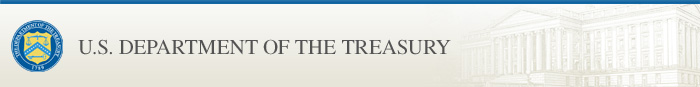 OFAC SDN List Update: Belarus Designations; Issuance of Belarus General License 3 and related Frequently Asked QuestionsU.S. Department of the Treasury sent this bulletin at 06/21/2021 10:32 AM EDT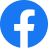 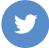 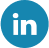 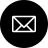 POWERED BY
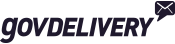 